Contact Centre Officer
Client Service Support  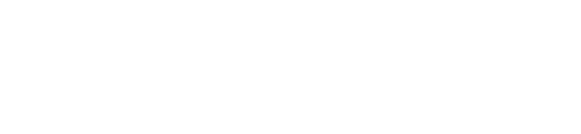 Our purpose Manaaki tangata, Manaaki whānauWe help New Zealanders to be safe, strong and independentOur purpose Manaaki tangata, Manaaki whānauWe help New Zealanders to be safe, strong and independentOur commitment to MāoriAs a Te Tiriti o Waitangi partner we are committed to supporting and enabling Māori, 
whānau, hapū, Iwi and communities to realise their own potential and aspirations.Our commitment to MāoriAs a Te Tiriti o Waitangi partner we are committed to supporting and enabling Māori, 
whānau, hapū, Iwi and communities to realise their own potential and aspirations.The outcomes we want to achieveThe outcomes we want to achieveWe carry out a broad range of responsibilities and functions includingWe carry out a broad range of responsibilities and functions includingOur strategic directionOur strategic direction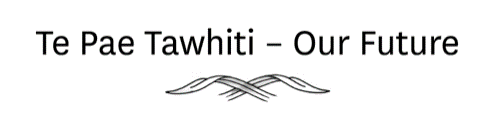 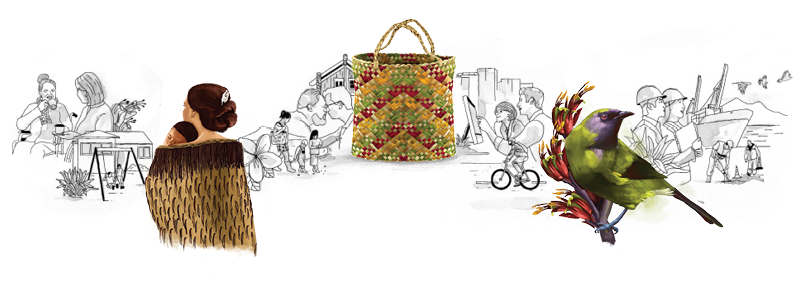 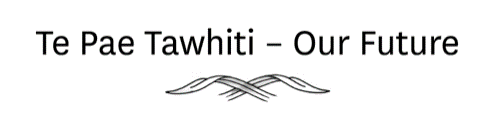 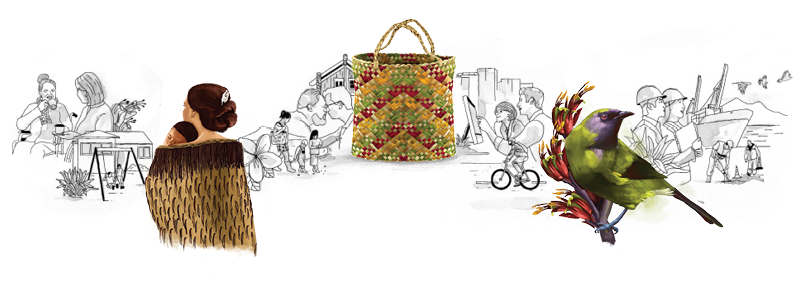 He Whakataukī*He Whakataukī*Position detailOverview of positionThe Contact Centre Officer position will provide support to clients by managing and responding to a wide range of client enquiries and delivering a high quality and consistent client experience. Alongside generic enquiries the Contact Centre Officer will also be responsible for completing in depth client assessments when required, including completing social housing screening and assessments. The Contact Centre Officer will engage with clients to deliver quality services by listening to understand each client’s situation, then providing appropriate information, advice and options. They work closely with clients to resolve a range of issues and enquiries and will maintain the integrity of client information. Client engagement will be both reactive, and proactive through outbound calling campaigns. LocationContact Centre Reports to	Service Manager Contact Centre ServicesKey responsibilitiesKnowledge Maintains up to date knowledge of MSD’s products and services, local labour markets, contracted providers and wider social services to ensure they can provide all the assistance available for clientsInteraction and communication with clients Culturally aware, and uses an open, courteous and empathetic manner in all interactions to build trust and rapport with clients and ensure they are listened to and understood.  Shows Manāakitanga: welcomes and makes clients feel at ease to facilitate open engagement and demonstrate Service Delivery’s desired client cultureAssessing needs Listens empathetically and gathers information from clients using open ended questions and active listening skills to understand their unique needs and assess which products and/or services would be the most appropriateProvide financial assistanceProvides accurate advice and assistance to resolve the client's immediate needs Provide all the help available within MSD operational policy to ensure clients receive appropriate financial assistance for their needsMakes good decisions, taking into account each client’s situation and the potential impacts of decisions made, to ensure the client/client and their family are supportedReferral to specialist services Connects clients to internal and external providers of specialist services using MSD's formal referral process to help clients with specific needs achieve their potential outcomesPromoting self-serviceEncourages the use of self-services for clients to improve their ability to access our services InfluencingWorks with clients to influence them to take up employment, training or other opportunities where appropriate, in order to help each client to maximise their potentialMaintain up-to-date records and client privacyMaintain complete, concise and up-to-date client record information to inform effective decision making that supports the client and ensures a consistent client experience across MSD's delivery channels. Ensures that client information is stored securely and only disclosed to those with appropriate authority, to protect client privacy at all times Embedding Te Ao Māori Embedding Te Ao Māori (te reo Māori, tikanga, kawa, Te Tiriti o Waitangi) into the status quo of MSD. Building more experience, knowledge, skills and capabilities to confidently engage with whānau, hapū and iwi.Health, Safety and SecurityUnderstand and implement your Health, Safety and Security (HSS) accountabilities as outlined in the HSS Accountability FrameworkEnsure you understand, follow and implement all Health, Safety and Security and wellbeing policies and proceduresEmergency Management and Business ContinuityRemain familiar with the relevant provisions of the Emergency Management and Business Continuity Plans that impact your business group/team.Participate in periodic training, reviews and tests of the established Business Continuity Plans and operating procedures.Know-howA high level of technical and professional skills/knowledge in social services-related areas.Develop and maintain knowledge by keeping abreast of current developments and trends.Experience in providing high quality customer service and assessmentsExperience at a high level in data entry and computing skillsAnalytical skills and ability to extract relevant informationDetailed knowledge, understanding and experience in:identifying, processing and maintaining entitlements and benefits.providing information on a comprehensive range of MSD’s products and services.housing market, opportunities, demands and issues.resources and services available from government agencies, providers and the community.Sound knowledge of relevant legislation/regulations/policies and how they applyA good level of computer literacy and keyboard skills A good level of numeracy and literacy skills Able to analyse information and solve problems Proficient in using IT and Business applications Strong self-management skillsAttributesA high standard of personal presentation Ability to adapt to a busy and changing environmentEffective interpersonal and team skillsExcellence in customer service and people relationship skills Excellent verbal communication style and active listening skillsAbility to adapt communication style to a range of situations Able to demonstrate an ability to provide good customer service Takes accountability for quality and accuracy Key Relationships InternalService managers Support staffOther MSD staffExternal Members of the public/clientsGovernment agenciesNGOsOther relevant housing stakeholders e.g. real estate agents, councils etc. Other DelegationsFinancial – NoHuman Resources - NoDirect reports - NoSecurity clearance - NoChildren’s worker - NoLimited adhoc travel may be requiredMay require after hours work